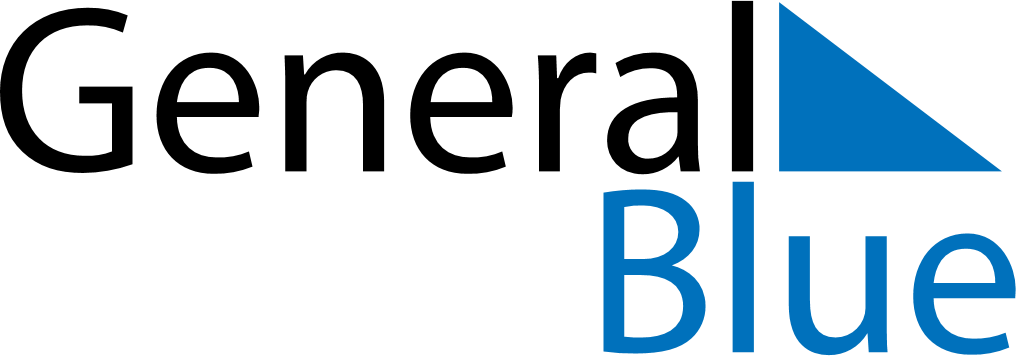 February 2024February 2024February 2024February 2024February 2024February 2024Uyonch, Hovd, MongoliaUyonch, Hovd, MongoliaUyonch, Hovd, MongoliaUyonch, Hovd, MongoliaUyonch, Hovd, MongoliaUyonch, Hovd, MongoliaSunday Monday Tuesday Wednesday Thursday Friday Saturday 1 2 3 Sunrise: 8:15 AM Sunset: 5:55 PM Daylight: 9 hours and 39 minutes. Sunrise: 8:14 AM Sunset: 5:56 PM Daylight: 9 hours and 42 minutes. Sunrise: 8:13 AM Sunset: 5:58 PM Daylight: 9 hours and 45 minutes. 4 5 6 7 8 9 10 Sunrise: 8:11 AM Sunset: 5:59 PM Daylight: 9 hours and 47 minutes. Sunrise: 8:10 AM Sunset: 6:01 PM Daylight: 9 hours and 50 minutes. Sunrise: 8:09 AM Sunset: 6:02 PM Daylight: 9 hours and 53 minutes. Sunrise: 8:07 AM Sunset: 6:04 PM Daylight: 9 hours and 56 minutes. Sunrise: 8:06 AM Sunset: 6:05 PM Daylight: 9 hours and 59 minutes. Sunrise: 8:05 AM Sunset: 6:07 PM Daylight: 10 hours and 2 minutes. Sunrise: 8:03 AM Sunset: 6:08 PM Daylight: 10 hours and 5 minutes. 11 12 13 14 15 16 17 Sunrise: 8:02 AM Sunset: 6:10 PM Daylight: 10 hours and 7 minutes. Sunrise: 8:00 AM Sunset: 6:11 PM Daylight: 10 hours and 10 minutes. Sunrise: 7:59 AM Sunset: 6:13 PM Daylight: 10 hours and 13 minutes. Sunrise: 7:57 AM Sunset: 6:14 PM Daylight: 10 hours and 16 minutes. Sunrise: 7:56 AM Sunset: 6:16 PM Daylight: 10 hours and 19 minutes. Sunrise: 7:54 AM Sunset: 6:17 PM Daylight: 10 hours and 22 minutes. Sunrise: 7:52 AM Sunset: 6:19 PM Daylight: 10 hours and 26 minutes. 18 19 20 21 22 23 24 Sunrise: 7:51 AM Sunset: 6:20 PM Daylight: 10 hours and 29 minutes. Sunrise: 7:49 AM Sunset: 6:21 PM Daylight: 10 hours and 32 minutes. Sunrise: 7:48 AM Sunset: 6:23 PM Daylight: 10 hours and 35 minutes. Sunrise: 7:46 AM Sunset: 6:24 PM Daylight: 10 hours and 38 minutes. Sunrise: 7:44 AM Sunset: 6:26 PM Daylight: 10 hours and 41 minutes. Sunrise: 7:43 AM Sunset: 6:27 PM Daylight: 10 hours and 44 minutes. Sunrise: 7:41 AM Sunset: 6:29 PM Daylight: 10 hours and 47 minutes. 25 26 27 28 29 Sunrise: 7:39 AM Sunset: 6:30 PM Daylight: 10 hours and 51 minutes. Sunrise: 7:37 AM Sunset: 6:32 PM Daylight: 10 hours and 54 minutes. Sunrise: 7:36 AM Sunset: 6:33 PM Daylight: 10 hours and 57 minutes. Sunrise: 7:34 AM Sunset: 6:34 PM Daylight: 11 hours and 0 minutes. Sunrise: 7:32 AM Sunset: 6:36 PM Daylight: 11 hours and 3 minutes. 